RASPORED SATI DRUGOG RAZREDA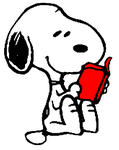 školska godina 2016./2017.Informativni razgovori za roditelje – utorkom 4. sat (10.25-11.10)satPONEDJELJAKUTORAKSRIJEDAČETVRTAKPETAK1.Dopunska nastavaPriroda i društvoTZKSlovačkijezikHrvatskijezik2.Sat razrednikaLikovna kulturaHrvatskijezikEngleski jezikTZK3.TZKINAInformatikaHrvatskijezikMatematikaMatematika4.HrvatskijezikEngleski jezikMatematikaHrvatskijezikGlazbena kultura5.MatematikaSlovačkijezikVjeronaukPriroda i društvo6.Dodatna nastavaVjeronauk